Elternpost 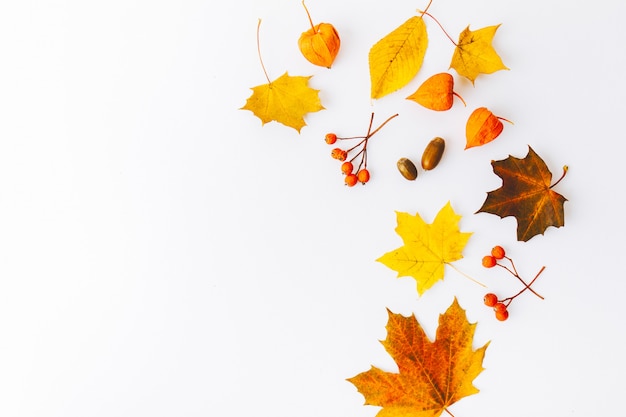 Liebe Eltern,kaum hat das neue Kindergartenjahr angefangen, sind wir schon mitten im Herbst.Die „alten“ Kindergartenkinder sind voller Freude zurückgekommen. Ihr neuer Status als  Adler, Falken, Haie oder Seesterne ist für sie enorm wichtig und wir stellen fest, wie enorm diese Kinder in den Ferien gewachsen und gereift sind.Unsere Neuen bleiben schon teilweise ihre normale Buchungszeit im Kindergarten und Tränen beim Abschied sind selten. Es ist uns wichtig, dass jeder, Kinder wie Eltern,  in seinem eigenen Tempo ankommen kann und die für ihn nötige Zeit zum Eingewöhnen und Orientieren bekommt. Wir wünschen allen einen guten Start ins neue Kindergartenjahr und freuen uns auf viele schöne Momente, Erlebnisse, Projekte und Feste. PlanungDie Kinder bestimmen  Projekte stets mit. Sie bringen in Kinderkonferenzen regelmäßig Wünsche und Vorschläge ein, über die dann abgestimmt wird.Feste im Jahreslauf fließen genauso regelmäßig in die Thematik unseres pädagogischen Programmes ein.Dieses Jahr möchten wir auch immer wieder Nachhaltigkeit, Klimaschutz und den Umgang mit unserer Umwelt ansprechen. Die Sensibilisierung unserer Kinder für den Umgang mit unserer Erde ist wichtiger denn je.HerbstfestUnsere langjährige Leitung, momentan in der Freistellungsphase der Altersteilzeit, Frau Gisela Biersack, feiert am 01.10.2022, ihr 40- jähriges Dienstjubiläum. Diese lange Betriebszughörigkeit ist einer Ehrung und Würdigung wert, da dies doch nicht so oft stattfindet.Auch unser Kindergarten feiert dieses Jahr seinen 40. Geburtstag. Wir finden, dies ist Grund genug ein Fest zu feiern. Wir möchten dies im Rahmen eines Herbstfestes tun.Wir feiern am Freitag, den 14. Oktober, um 15.00 Uhr. Alle Kinder mit Familien sind herzlich dazu eingeladen. Neben der Ehrung von unserer Gisela sind auch verschiedene herbstliche Aktivitäten und Spiele für unsere Kinder geplant. Die genaue Planung steht noch nicht fest. Eine Einladung mit genaueren Informationen folgt.Der Kindergarten endet an diesem Tag für alle Kinder um 14.00 Uhr.ElternbeiratswahlDer Elternbeirat ist für uns im Kindegarten eine unverzichtbare Stütze. Den neuen Elternbeirat möchten wir  im Rahmen eines gruppeninternen Elternabends wählen. Dieser Elternabend bietet außerdem Gelegenheit zum Kennenlernen, Fragen stellen, plaudern. Wir treffen uns:Blaue Gruppe: Mittwoch, 28.09.  um 19.30 UhrRote Gruppe: Donnerstag, 29.09. um 19.30 UhrKrippe:  Dienstag, 27.09.  um 19.30 UhrÖkokisteIm Rahmen des EU- Schulprogramms werden wir von der Ökokiste Kößnach wöchentlich mit ökologisch angebautem Obst und Gemüse beliefert. Wir bereiten mit den Kindergartenkindern morgens immer einen Teller vor und die Kinder können sich am Brotzeittisch bedienen. Die Lieferung wird anhand der Kinderzahlen berechnet. Da es mit den Schulzeiten verbunden ist, erfolgt die Lieferung nicht in den Schulferien.Die Krippenkinder sind in diesem EU- Programm der Schulversorgung nicht eingebunden. Hier bringen die Eltern abwechselnd Obst mit.Vorgaben bei Erkrankung an COVID-19 (Info des StMas Stand ab 01.10.2022)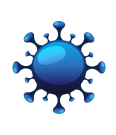 Die nachfolgenden Vorgaben gelten für alle Bürgerinnen und Bürger gleichermaßen. Es bestehen keine Sonderregelungen für den Bereich der Kindertagesbetreuung.Wenn ein betreutes Kind, eine beschäftigte Person oder eine Tagespflegeperson mittels eines durch Fachpersonal (z.B. in einer Arztpraxis, Apotheke oder einem Testzentrum) durchgeführten oder überwachten PCR-Tests oder PoC-Antigen-Schnelltests positiv auf COVID-19 getestet wird, muss sich diese Person nach der geltenden AV Isolation isolieren. Ein Besuch der Kindertageseinrichtung oder der Tagespflegestelle ist während der Dauer der Isolation nicht möglich.Sollte ein zuhause durchgeführter Selbsttest ein positives Testergebnis anzeigen, löst dies für sich noch keine Isolationspflicht aus. Es wird aber dringend empfohlen, in diesem Fall freiwillig Kontakte soweit möglich zu reduzieren und unverzüglich einen PCR-Test zur Bestätigung bzw. Nichtbestätigung durchführen zu lassen, um einer Ansteckung vorzubeugen.Nach Ende der Isolationspflicht darf die Einrichtung/Tagespflegestelle ohne weiteren Testnachweis wieder besucht bzw. die Beschäftigung aufgenommen werden. Die Isolationspflicht endet in der Regel nach Ablauf von fünf Tagen nach dem Erstnachweis des Erregers, wenn die Person zu diesem Zeitpunkt zusätzlich seit 48 Stunden symptomfrei ist. Andernfalls besteht die Isolationspflicht zunächst fort, bis seit 48 Stunden Symptomfreiheit vorliegt, längstens jedoch bis zum Ablauf von zehn Tagen.Waldtag: 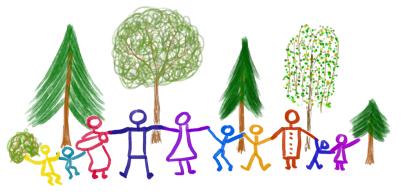 Blaue Gruppe:  jeden ersten Mittwoch im MonatRote Gruppe:     jeden ersten Dienstag im MonatTurntage: 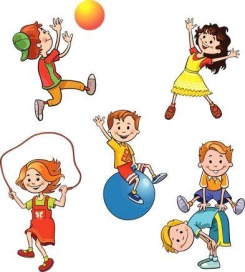 Blaue Gruppe: MittwochRote Gruppe: DienstagKrippe: Montag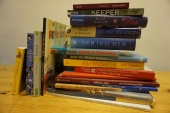 Bücherei:In unserer Bücherei können sich die Kinder immer dienstags, von 8.00 – 8.30 Uhr, in Begleitung ihrer Eltern, Bücher ausleihen. Die Kinder die vor 8.00 Uhr im Kindergarten sind, haben  die Möglichkeit zusammen mit den Mamas oder Papas, welche die  Bücherei betreuen, diese zu besuchen.Nachdem einige Mütter vom Büchereiteam zusammen mit ihrem Schulanfänger den Kindegarten verlassen haben, können wir Verstärkung brauchen. Wenn Sie Lust haben, ca. alle vier Wochen die Bücherei zu betreuen, dann melden Sie sich bitte bei uns oder bei Fr. Blendl (rote Gruppe).Bitte geben Sie Ihrem Kind auch eine Stofftasche mit, damit es die Bücher gut verstauen kann.Ferienordnung: 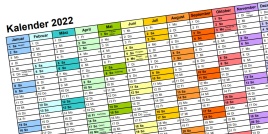 Weihnachten:  27.12.2022 – 05.01.2023Pfingsten:         05.06.2023 -09.06.2023Sommer:          07.08.2023 – 29.08.2023Evtl. können 1 - 2 weitere Tage für Teamfortbildungen anfallen.Außerdem:Sehr traurig waren wir bei unserer Rückkehr aus den Ferien, als wir feststellen mussten, dass unsere neue Gartenbank, das Geschenk der Schulanfänger, beschädigt worden ist. In den Ferien wurde wohl unser Garten heimgesucht und die Bank herumgezogen. Unser Hausmeister versucht die Bank wieder zu reparieren. Leider müssen wir immer wieder Beschädigungen im Garten feststellen.  Wir freuen uns auf eine gute ZusammenarbeitIhr Kindergartenteam